Publicado en 28049 el 05/09/2013 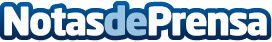 Pisamonas apuesta por el online y las compras desde móvilesPisamonas es la zapatería infantil actual de más tráfico en Internet, y estrena novedades centrando su crecimiento en el mundo online, para lo cual ha lanzado una nueva web que cuenta con la última tecnología, como videos 3D de sus productos y un diseño especialmente adaptado a móviles y tabletas. Además, dicha apuesta viene acompañada de una decidida filosofía de envíos gratuitos sin pedido mínimo y cambios de talla gratuitos.Datos de contacto:María TorresNota de prensa publicada en: https://www.notasdeprensa.es/pisamonas-apuesta-por-el-online-y-las-compras Categorias: Moda Emprendedores E-Commerce Consumo Ocio para niños http://www.notasdeprensa.es